Об оказании адресной социальной помощи в п. Салым         БУ «Нефтеюганский районный комплексный центр социального обслуживания населения» в филиале п. Салым во время пандемии оказывается адресная социальная помощь людям, соблюдающим режим самоизоляции.  Специалисты доставляют продукты питания, предметы первой необходимости гражданам 65 лет и старше, семьям с детьми, маломобильным гражданам, жителям с хроническими заболеваниями.         Вы можете сделать заявку по номерам горячей линии: 89088899835, 8(3463)291010         Режим работы: Пн. 09.00 до 18.00, Вт-Пт. 09.00 до 17.00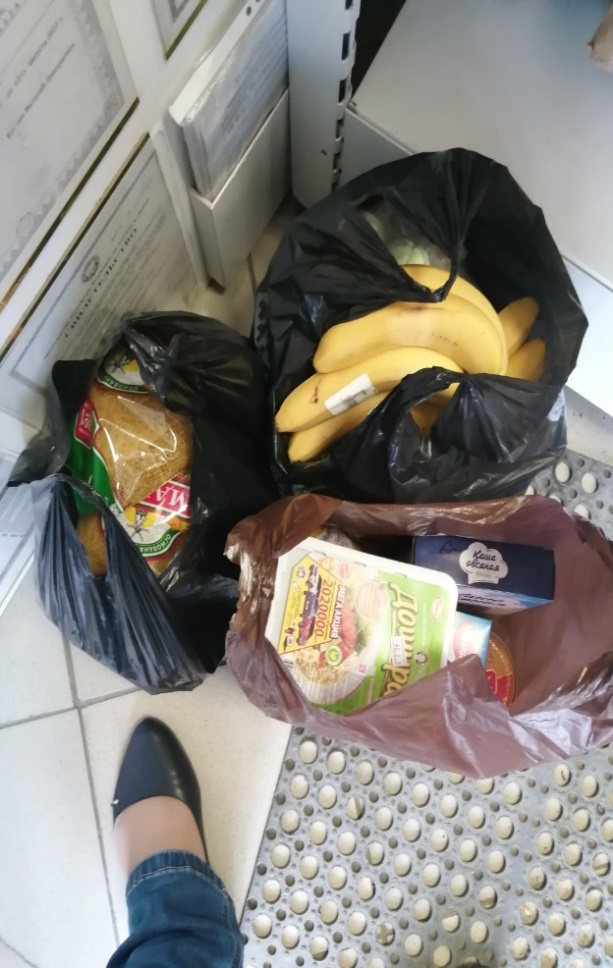 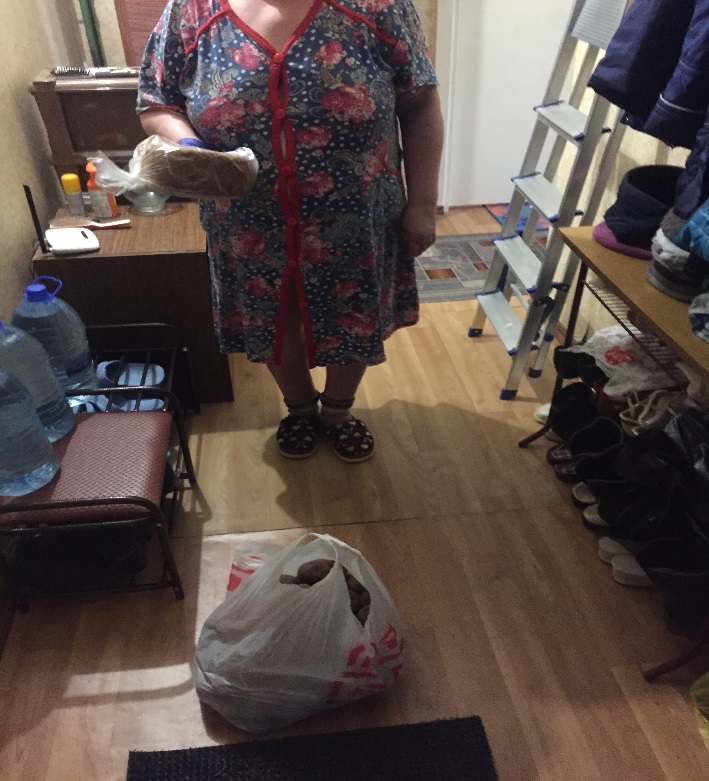 